ANEXO I – Formulário de cadastro de Projeto Extracurricular de Ensino* Coordenador (max. 01): CO; Subcoordenador (max. 01): SUB; Colaborador Interno/Externo: CI/CE; Discente: D.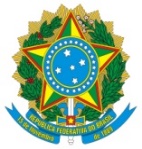 MINISTÉRIO DA EDUCAÇÃOUNIVERSIDADE FEDERAL DO PIAUÍCAMPUS UNIVERSITÁRIO AMÍLCAR FERREIRA SOBRAL ASSESSORIA DE ENSINOBR 343, Km 3,5 Bairro Meladão - Floriano – PI – 64808-605 – Tel: (89)3522-2716. Homepage: ensinocafs.ufpi.br - E-mail: ensinocafs@ufpi.edu.br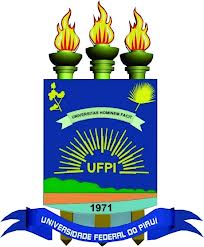 I. DADOS GERAIS DO PROJETOI. DADOS GERAIS DO PROJETOI. DADOS GERAIS DO PROJETOI. DADOS GERAIS DO PROJETOI. DADOS GERAIS DO PROJETOI. DADOS GERAIS DO PROJETOI. DADOS GERAIS DO PROJETOI. DADOS GERAIS DO PROJETOI. DADOS GERAIS DO PROJETOTítulo:Coordenador:SIAPE:SIAPE:Curso:Telefone:E-mail:E-mail:Início:Término:Término:C.H. Semanal:Local:Estimativa de participantes:Docentes:Téc. Adm.:Téc. Adm.:Téc. Adm.:Estimativa de participantes:Discentes:II. PARTICIPANTESII. PARTICIPANTESII. PARTICIPANTESII. PARTICIPANTESII. PARTICIPANTESNºNome CompletoCPFFunção *C.H. Semanal010203040506III. PROJETO1. Introdução e Justificativa2. Objetivos e Metas3. Metodologia4. Cronograma5. BibliografiaIV. ASSINATURASIV. ASSINATURASIV. ASSINATURASFloriano, ___/___/_____ProponenteFloriano, ___/___/_____Coordenador do CursoFloriano, ___/___/_____Assessor de Ensino